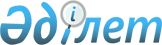 О переименовании отдельных административно-территориальных единиц Костанайского районаРешение Костанайского областного Маслихата и Акима Костанайской области (шестнадцатая сессия) от 28 августа 1998 года зарегистрировано управлением юстиции Костанайской области 23.03.1999 г. за № 65      Сноска. В преамбуле и по всему тексту на государственном языке слова "селолық", "селоларының", "селосы" заменены соответственно словами "ауылдық", "ауылдарының", "ауылы", текст на русском языке не меняется - постановлением акимата Костанайской области от 04.07.2014 № 9 и решением маслихата Костанайской области от 04.07.2014 № 297 (вводится в действие по истечении десяти календарных дней после дня его первого официального опубликования).

      Рассмотрев предложения Костанайского районного маслихата, акима 

      Костанайского района и населения соответствующих территорий о 

      переименовании Абайского, Притобольского сельских округов и сел Красный 

      Октябрь, Красный Передовик Костанайского района, в соответствии со статьей 

      11 Закона "Об административно-территориальном устройстве Республики 

      Казахстан" Костанайский областной маслихат и аким Костанайской области 

      Решили:

      1. Переименовать:

      - Абайский сельский округ в Заречный сельский округ;

      - Притобольский сельский округ в Жамбыльский сельский округ;

      - Совхозный сельский округ в Октябрьский сельский округ;

      - село Красный Октябрь Притобольского сельского округа в село

      Алтын дала;

      - село Красный Передовик Майкольского сельского округа в село

      Арман.

      (Вопрос согласован с Государственной Ономастической комиссией

      при Правительстве Республики Казахстан).

      Председатель сессии   

      Аким Костанайской области 

      Секретарь Костанайского областного маслихата 


					© 2012. РГП на ПХВ «Институт законодательства и правовой информации Республики Казахстан» Министерства юстиции Республики Казахстан
				